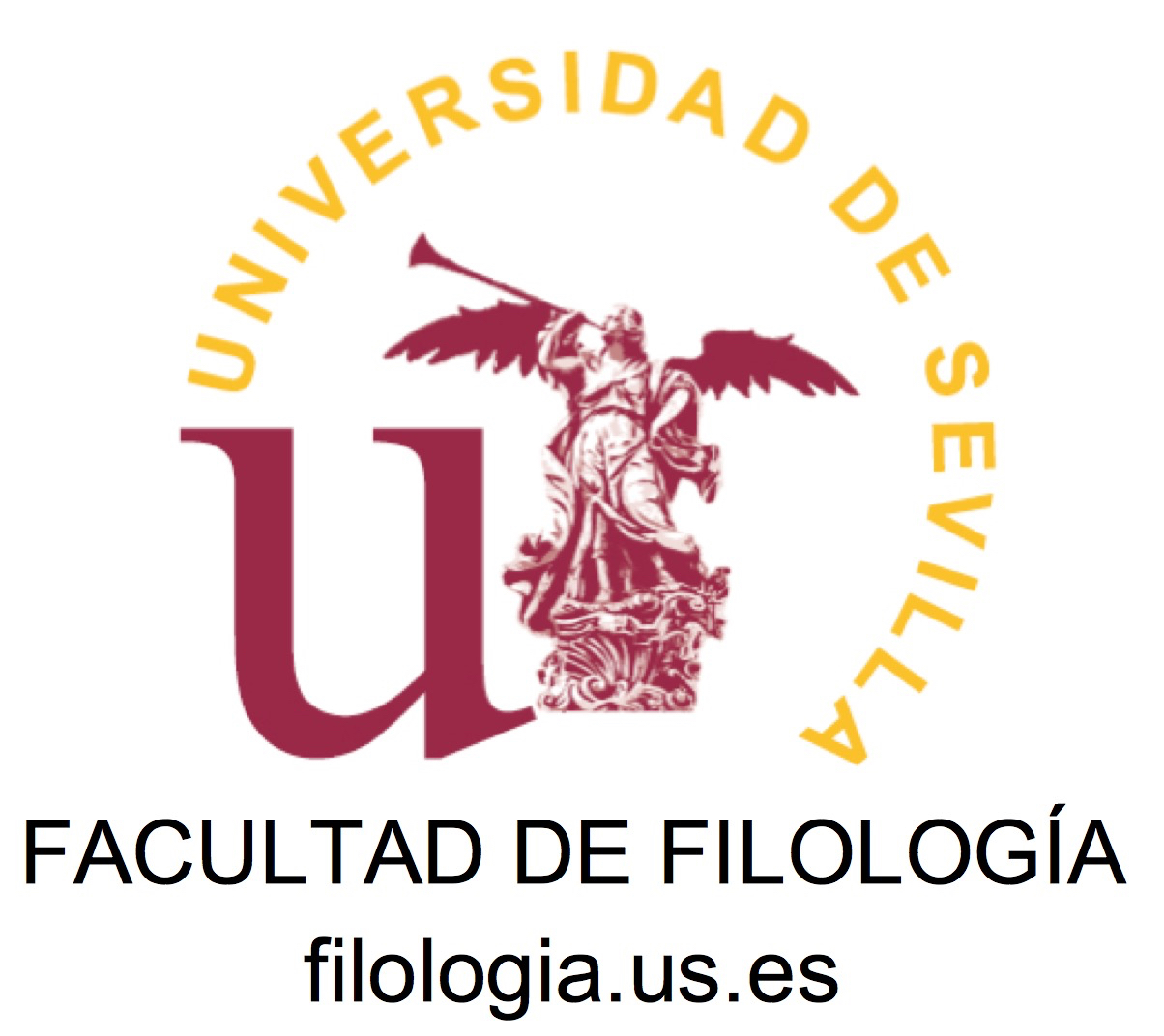 ANEXO IVACTA DE CALIFICACIÓN DEL  TFGTitulación:      Estudiante:      Tutor:      Título del TFG:      Este TFG ha sido presentado durante el curso académico:       -      La Comisión Evaluadora ha estimado otorgar al TFG la calificación de: (numérica),	(cualitativa)En Sevilla, a       de       de       Fdo.:       						Fdo.:      (nombre y firma del Presidente) 			(nombre y firma del Secretario)SR. DECANO DE LA FACULTAD DE FILOLOGÍA REGISTRO DE ENTRADA